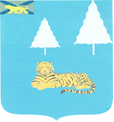 АДМИНИСТРАЦИЯ ГОРОДСКОГО ПОСЕЛЕНИЯ СВЕТЛОЕ                                                                  	ПОСТАНОВЛЕНИЕ12 февраля 2020 г.                                       пгт. Светлая                                                     № 8  Руководствуясь Федеральным Законом № 131-ФЗ от 06 октября 2003 г. «Об общих принципах организации местного самоуправления в Российской Федерации», Уставом городского поселения СветлоеПОСТАНОВЛЯЮ:1. В связи с окончанием действия договора аренды № 1 от 23.01.2018 года заключенного с акционерным обществом «Приморские лесопромышленники» необходимо вернуть задолженность в сумме 17868,17 руб. (Семнадцать тысяч восемьсот шестьдесят восемь рублей 17 коп.) на их расчетный счет № 40702810650020100691 в Дальневосточном банке ПАО «Сбербанк России» г. Хабаровск, кор/счет 30101810600000000608, БИК 040813608 2. Настоящее постановление вступает в силу со дня его официального опубликования в    газете «Светлинский Вестник» и на сайте администрации городского поселения Светлое http://admpgtsvetlaya.ruГлава администрациигородского поселения                                                                             Ф.С. Юрков